Publicado en Valencia el 05/12/2019 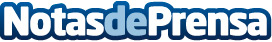 ANDECE se suma a la Declaración de Emergencia Climática impulsada por el Observatorio 2030 del Consejo Superior de los Colegios de ArquitectosANDECE, Asociación Nacional de la Industria del Prefabricado de Hormigón, que representa a los fabricantes de elementos prefabricados de hormigón, ha firmado y se adhiere, junta a otras muchas instituciones a la Declaración impulsada por el "Observatorio 2030" del Consejo Superior de los Colegios de Arquitectos de España (CSCAE)Datos de contacto:Desirée Tornero Pardo645697286Nota de prensa publicada en: https://www.notasdeprensa.es/andece-se-suma-a-la-declaracion-de-emergencia Categorias: Ecología Solidaridad y cooperación Otras Industrias Arquitectura http://www.notasdeprensa.es